      Восток, сладка любовь моя…Львов – Тимишоара(1 ночь) – Белград – София(2 ночи) – Пловдив – Хасково – Перперекон – Гелиболу – Чанаккале(1 ночь) – Троя – Бурса – Ялова – Стамбул(2 ночи) – Пояна Брашов(1 ночь) – Бран – Синая – Львов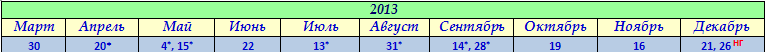 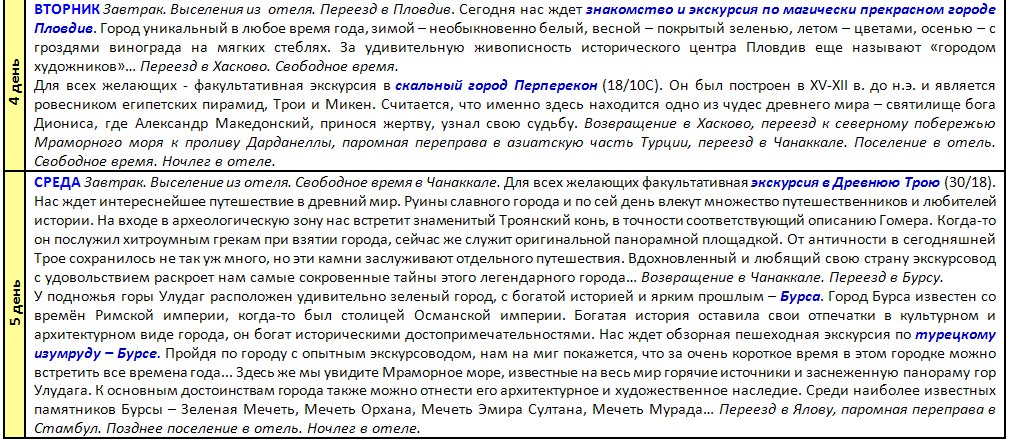 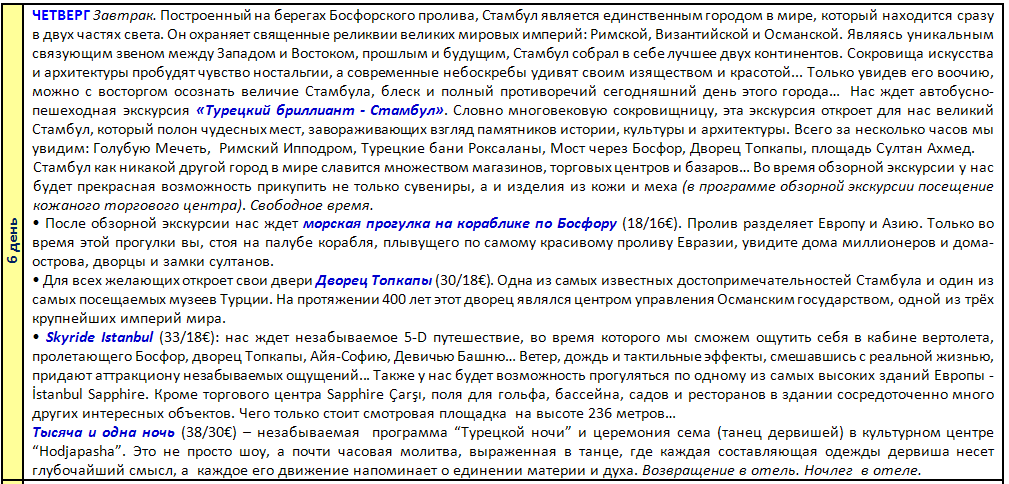 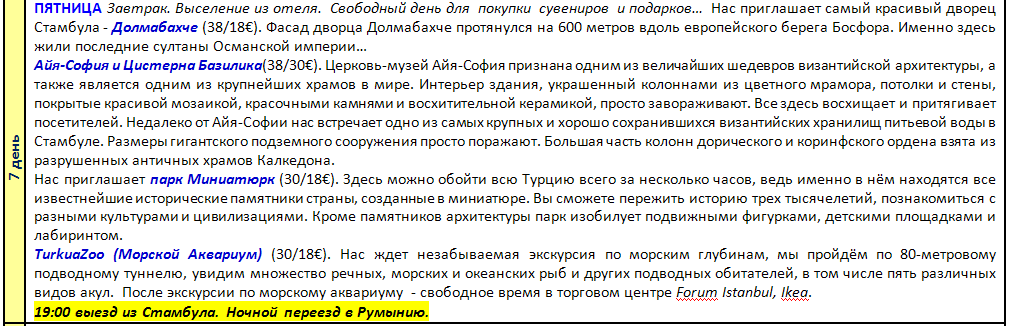 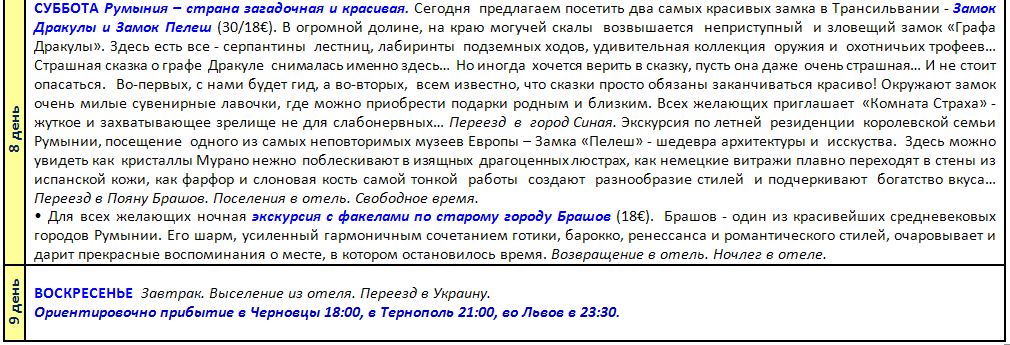 Стоимость тура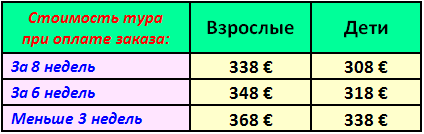 Стоимость  тура  отличается  от  обычной:* – сезонная доплата +18€НГ– Новогодние  праздники  26.12  (изменения программы, тарифов и стоимости тура)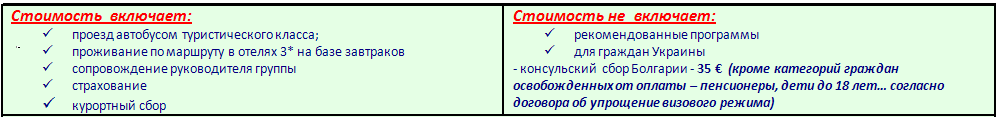 Ответственная за тур:Менеджер:   Ромас ВикторияТел. 0931281283 , 0668728679viktoriadance14@gmail.comС  ув. туристическая фирма «Туда-Сюда»